Прокуратура Сергиевского района разъясняет: «Какая информация  ограничена к распространению среди детей определенных возрастов?»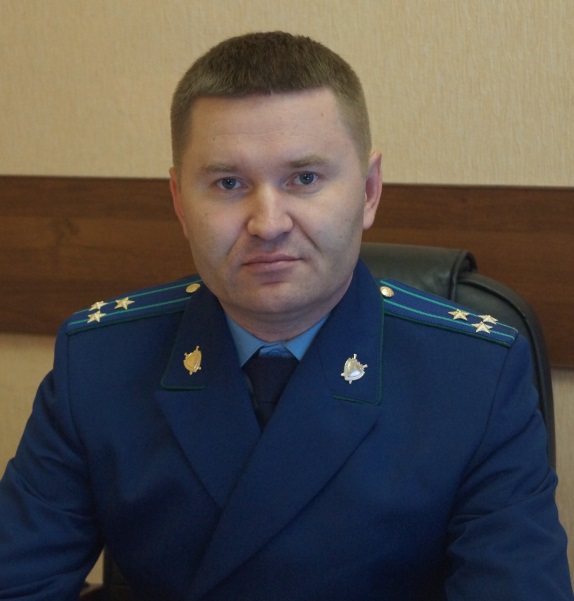 На вопрос отвечает прокурор Сергиевского района Виталий Рябов«К информации, распространение которой среди детей определенных возрастных категорий ограничено, относится информация:1) представляемая в виде изображения или описания жестокости, физического и (или) психического насилия, преступления или иного антиобщественного действия;2) вызывающая у детей страх, ужас или панику, в том числе представляемая в виде изображения или описания в унижающей человеческое достоинство форме ненасильственной смерти, заболевания, самоубийства, несчастного случая, аварии или катастрофы и (или) их последствий;3) представляемая в виде изображения или описания половых отношений между мужчиной и женщиной;4) содержащая бранные слова и выражения, не относящиеся к нецензурной брани.- Предусмотрена ли какая-либо ответственность за нарушение законодательства о защите детей?Да, существует. За нарушение законодательства Российской Федерации о защите детей от информации, причиняющей вред их здоровью и (или) развитию статьей 6.17 КоАП РФ предусмотрено максимальное наказание в виде административного штрафа на граждан до 3 тысяч рублей, на должностных лиц и предпринимателей до 10 тысяч рублей, на юридических лиц до 50 тысяч рублей. При этом для граждан, индивидуальных предпринимателей и юридических лиц предусмотрена конфискация предмета административного правонарушения. Для индивидуальных предпринимателей и юридических лиц дополнительно может быть применено приостановление деятельности на срок до девяноста суток.01.09.2017